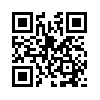 Приказ № 6.18.1-01/1102-05от 11.02.2016О расходах на служебные командировки работников Национального исследовательского университета «Высшая школа экономики»На основании ст. 168 Трудового кодекса Российской Федерации, п. 3 ст. 217 Налогового кодекса Российской Федерации, постановления Правительства Российской Федерации от 13.10.2008 № 749 «Об особенностях направления работников в служебные командировки», п. 3 постановления Правительства Российской Федерации от 02.10.2002 г. № 729 «О размерах возмещения расходов, связанных со служебными командировками на территории Российской Федерации, работникам организаций, финансируемых за счет средств федерального бюджета», постановления Правительства Российской Федерации от 26.12.2005 № 812 «О размере и порядке выплаты суточных в иностранной валюте и надбавок к суточным в иностранной валюте при служебных командировках на территории иностранных государств работников организаций, финансируемых за счет средств федерального бюджета»ПРИКАЗЫВАЮ:Установить с 01 февраля 2016 года предельные размеры возмещения работникам дополнительных расходов, связанных с проживанием вне места постоянного жительства (суточных), за каждый день нахождения в служебной командировке, включая выходные и нерабочие праздничные дни:700 руб. – при направлении в служебную командировку по территории Российской Федерации;согласно приложения – при направлении в служебную командировку на территории иностранных государств.Ректор										Я.И. КузьминовПриложениек приказу НИУ ВШЭот__________ № _______СтранаРазмер суточныхпри служебной командировке с территории Российской Федерации на территорию иностранных государствАбхазия54 доллара СШААвстралия60 долларов СШААвстрия66 долларов СШААзербайджан57 долларов СШААлбания67 долларов СШААлжир65 долларов СШААнгола80 долларов СШААндорра62 доллара СШААнтигуа и Барбуда69 долларов СШААргентина64 доллара СШААрмения57 долларов СШААфганистан80 долларов СШАБагамские острова64 доллара СШАБангладеш67 долларов СШАБарбадос68 долларовБахрейн66 долларов СШАБелиз59 долларов СШАБелоруссия57 долларов СШАБельгия64 доллара СШАБенин66 долларов СШАБермудские Острова69 долларов СШАБолгария55 долларов СШАБоливия63 доллара СШАБосния и Герцеговина60 долларов СШАБотсвана64 доллара СШАБразилия58 долларов СШАБруней57 долларов СШАБуркина-Фасо72 доллара СШАБурунди74 доллара СШАВануату68 долларов СШАВеликобритания69 долларов СШАВенгрия61 доллар СШАВенесуэла64 доллара СШАВьетнам63 доллара СШАГабон70 долларов СШАГаити61 доллар СШАГайана67 долларов СШАГамбия62 доллара СШАГана66 долларов СШАГватемала68 долларов СШАГвинея66 долларов СШАРеспублика Гвинея-Бисау91 доллар СШАГермания65 долларов СШАГибралтар69 долларов СШАГондурас75 долларов СШАГренада92 доллара СШАГреция58 долларов СШАГрузия54 доллара СШАДания70 долларов СШАДжибути75 долларов СШАСодружество Доминики69 долларов СШАДоминиканская республика59 долларов СШАЕгипет60 долларов СШАЗамбия68 долларов СШАЗаморские территории Франции65 долларов СШАЗимбабве57 долларов СШАИзраиль70 долларов СШАИндия62 доллара СШАИндонезия69 долларов СШАИордания62 доллара СШАИрак81 доллар СШАИран62 доллара СШАИрландия65 долларов СШАИсландия70 долларовИспания62 доллара СШАИталия65 долларов СШАЙемен66 долларов СШАКабо-Верде64 доллара СШАКазахстан55 долларов СШАКаймановы Острова69 долларов СШАКамбоджа68 долларов СШАКамерун69 долларов СШАКанада62 доллара СШАКатар58 долларов СШАКения66 долларов СШАКипр59 долларов СШАКиргизия56 долларов СШАРеспублика Кирибати75 долларов СШАКитай67 долларов СШАКитай (Гонконг)67 долларов СШАКитай (Тайвань)67 долларов СШАКолумбия65 долларов СШАКоморские Острова86 долларов СШАКонго85 долларов СШАДемократическая Республика Конго76 долларов СШАКорейская Народно-Демократическая Республика65 долларов СШАРеспублика Корея66 долларов СШАКоста-Рика63 доллара СШАКот-д'Ивуар74 доллара СШАКуба65 долларов СШАКувейт59 долларов СШАЛаос64 доллара СШАЛатвия55 долларов СШАЛесото61 доллар СШАЛиберия78 долларов СШАЛиван73 доллара СШАЛивия70 долларов СШАЛитва57 долларов СШАЛихтенштейн71 доллар СШАЛюксембург61 доллар СШАМаврикий63 доллара СШАМавритания67 долларов СШАМадагаскар64 доллара СШАМакао67 долларов СШАМакедония60 долларов СШАМалави66 долларов СШАМалайзия60 долларов СШАМали70 долларов СШАМальдивы67 долларов СШАМальта61 доллар СШАМарокко58 долларов СШАМексика64 доллара СШАМозамбик68 долларов СШАМолдавия53 доллара СШАМонако65 долларов СШАМонголия59 долларов СШАМьянма65 долларов СШАНамибия61 доллар СШАНауру60 долларов СШАНепал65 долларов СШАНигер78 долларов СШАНигерия72 доллара СШАНидерланды65 долларов СШАНикарагуа68 долларов СШАНовая Зеландия65 долларов СШАНовая Каледония60 долларов СШАНорвегия79 долларов СШАОбъединенные Арабские Эмират60 долларов СШАОман62 доллара СШАПакистан69 долларов СШАПалау, остров63 доллара СШАПалестина70 долларов СШАПанама64 доллара СШАПапуа-Новая Гвинея68 долларов СШАПарагвай57 долларов СШАПеру63 доллара СШАПольша56 долларов СШАПортугалия61 доллар СШАПуэрто-Рико72 доллара СШАРуанда72 доллара СШАРумыния56 долларов СШАСальвадор68 долларов СШАСамоа64 доллара СШАСан-Марино65 долларов СШАСан-Томе и Принсипи74 доллара СШАСаудовская Аравия64 доллара СШАСвазиленд65 долларов СШАСейшельские Острова71 доллар СШАСенегал70 долларов СШАСент-Люсия69 долларов СШАСербия и Черногория60 долларов СШАСингапур61 доллар СШАСирия62 доллара СШАСловакия59 долларов СШАСловения57 долларов СШАСоломоновы Острова56 долларов СШАСомали70 долларов СШАСудан78 долларов СШАСуринам69 долларов СШАСША72 доллара СШАСьерра-Леоне69 долларов СШАТаджикистан60 долларов СШАТаиланд58 долларов СШАТанзания66 долларов СШАТого65 долларов СШАТонга54 доллара СШАТринидад и Тобаго68 долларов СШАТунис60 долларов СШАТуркменистан65 долларов СШАТурция64 доллара СШАУганда65 долларов СШАУзбекистан59 долларов СШАУкраина53 доллара СШАУругвай60 долларов СШАФиджи61 доллар СШАФилиппины63 доллара СШАФинляндия62 доллара СШАФранция65 долларов СШАХорватия63 доллара СШАЦентрально-Африканская Республика90 долларов СШАЧад95 долларов СШАЧехия60 долларов СШАЧили63 доллара СШАШвейцария71 доллар СШАШвеция65 долларов СШАШри-Ланка62 доллара СШАЭквадор67 долларов СШАЭкваториальная Гвинея79 долларов СШАЭритрея68 долларов СШАЭстония55 долларов СШАЭфиопия70 долларов СШАЮжная Осетия54 доллара СШАЮжно-Африканская Республика58 долларов СШАЯмайка69 долларов СШАЯпония83 доллара США